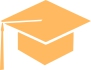 Resuelve el siguiente problema.1 al 3.- Daniel y María salieron 3 días seguidos a vender dulces, cada día obtuvieron diferentes cantidades de dinero en billetes de $ 100, monedas de $ 10 y de $ 1.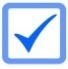 Marca con una        quien de los dos recibió más dinero cada día.4 al 6.- Completa contando: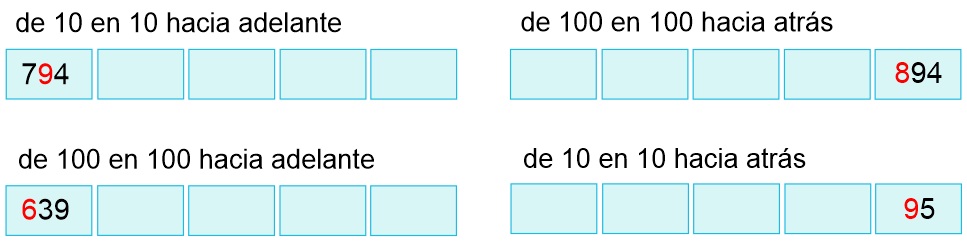 7 al 10.- Resuelve las operaciones.        ¿Cuánto le falta a 25 para 100?  _____	           ¿Cuánto le falta a 800 para 1000?  ____          ¿Cuánto es 1000 menos 400?    _____		¿Cuánto es 100 menos 50?   ________  11 y 12.- Usa las tres tarjetas para para formar los números.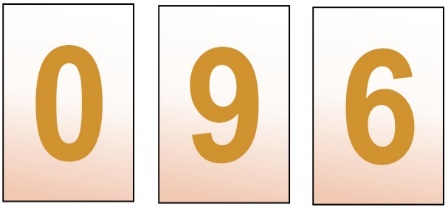    Escribe el número más grande:   	Escribe el número más pequeño:   En la papelería venden lápices sueltos, en paquetes de 10 y en cajas de 10 paquetes.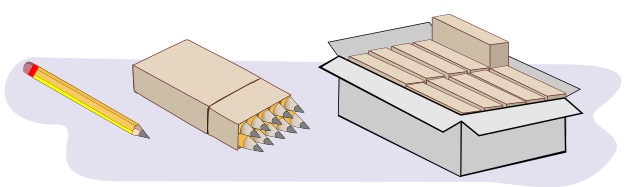 13 al 16.- ¿Cuántas cajas, paquetes y lápices se necesitan para surtir los pedidos? 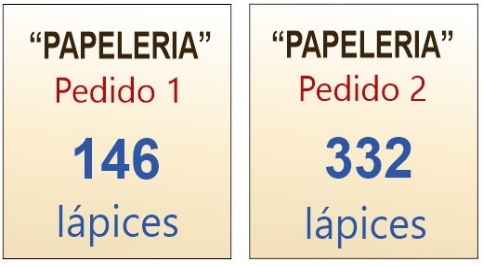 17.- Usa la recta numérica para sumar las cantidades:  460 + 230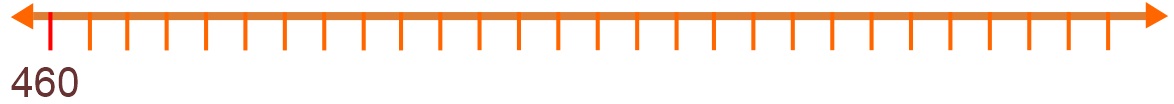 18 y 19.- Realiza las operaciones.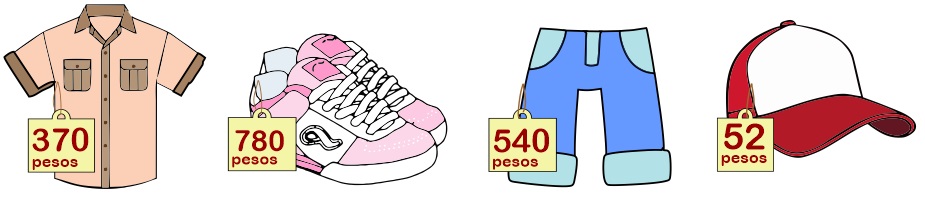 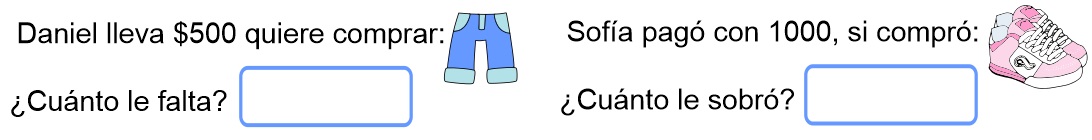 Observa las imágenes. 20 al 22.- Completa la tabla. Anota el número de ruedas que tienen en total 1, 2, 3… hasta 10 triciclos.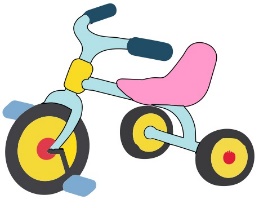 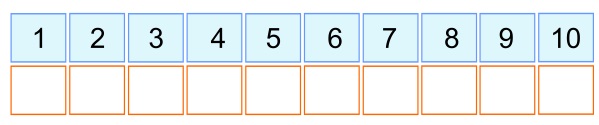 23 y 24.-. ¿Qué edad tendrán los niños en el año 2036?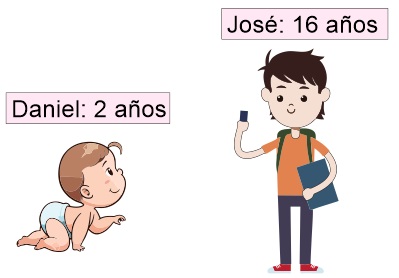 25.- Cuándo Daniel cumpla 16 años. ¿qué edad tendrá José?26.- Marca con una        la pieza que falta en el jarrón.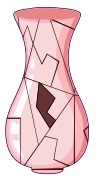 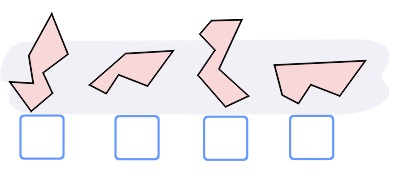 Observa la balanza y contesta las preguntas.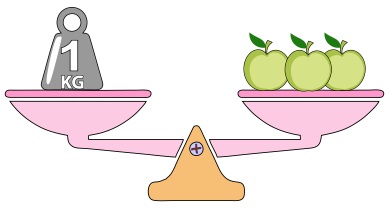 27 y 28.- Anota el número de manzanas que se necesitan para equilibrar las balanzas.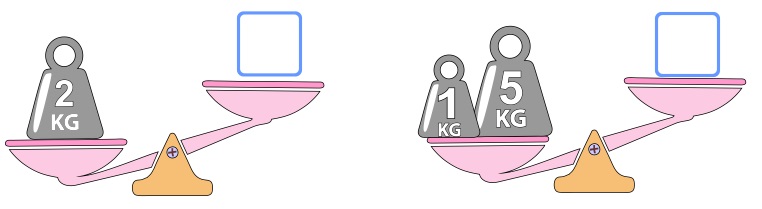 31.- Marca con una        el objeto que puede medirse en metros.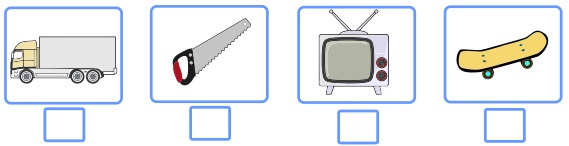 32.- Marca con una        el objeto que falta en el mosaico.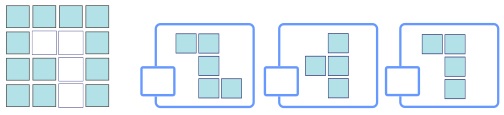 1 al 4.- Encuentra las siguientes palabras y enciérralas.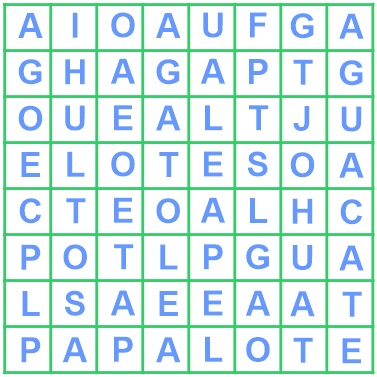 Lee con atención el siguiente texto. 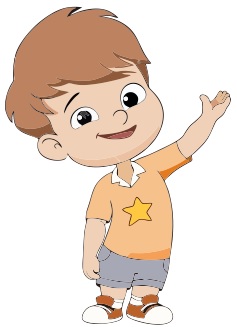 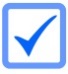 Marca con una palomita       la respuesta correcta.5.- ¿Cómo obtuvo Sofía la información sobre Daniel?                   Le hizo una entrevista.		 Le pregunto a sus amigos.6.- ¿Qué significa ser bilingüe? Vivir en dos países.Hablar dos idiomas.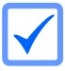 7 al 11.- Marca con una palomita       las preguntas que se pueden responder con la entrevista que Sofía le hizo a Daniel.                   ¿Cómo se llama la lengua que habla?		 ¿Cómo aprendió a hablarla? ¿Cuál es su comida favorita? ¿Con quien habla en esa lengua? ¿Cómo se llama su escuela? ¿Cuántos años tiene? 		 ¿Le gusta hablar en ese idioma?
12 al 14.- Relaciona las palabras en inglés con su significado en español. 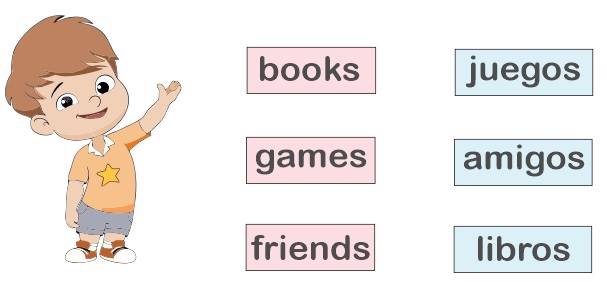 15 al 17.- Relaciona las palabras en náhuatl con la imagen que le corresponde. 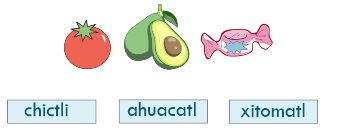 18.- Escribe el nombre de un juego tradicional mexicano.19.- Circula la imagen que corresponde con un Acta de Nacimiento.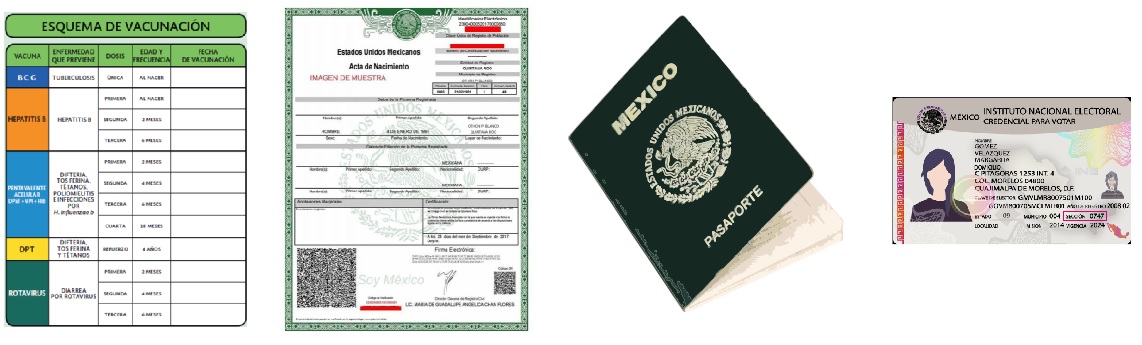 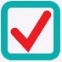 20 al 23.- De los siguientes datos marca con una       los que se pueden encontrar en tu acta de nacimiento y con       los que no.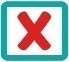                	Mi nombre.					Nombre de mis abuelos.               	Nombre de mis padres.		Nombre de mis amigos.		Número telefónico.			Lugar de nacimiento.24 y 25.- Encierra con un círculo la palabra bien escrita, con c o con qu.26 y 27.- Completa las palabras.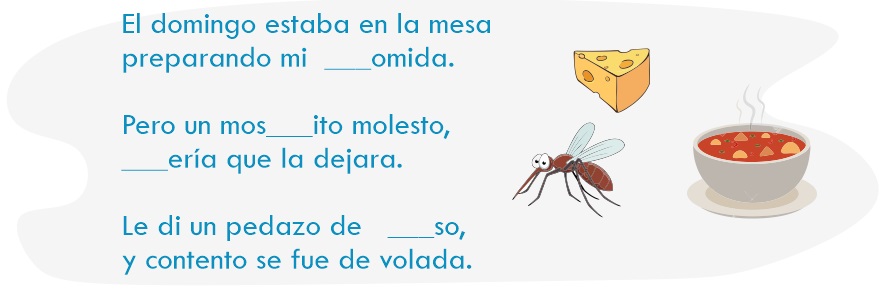 . 28.- Marca con una       la respuesta correcta.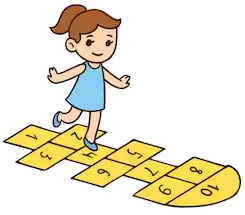 29.- Marca con una        las características de una obra de teatro.30.- Subraya la acotación del siguiente dialogo.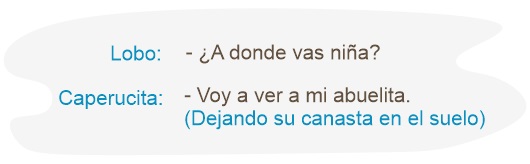 31 al 33.- Escribe las letras g o gu que faltan en cada palabra.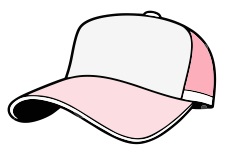 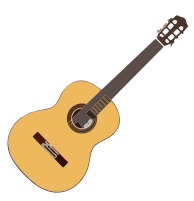 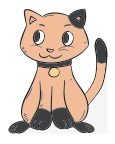 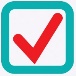 1.- Marca con una        cuál de las siguientes es una actividad recreativa.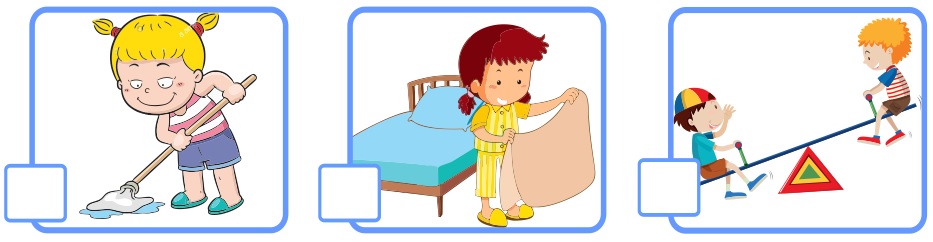 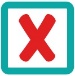 2 al 5.- Marca con una        las diversiones de antes y con una        las diversiones de ahora.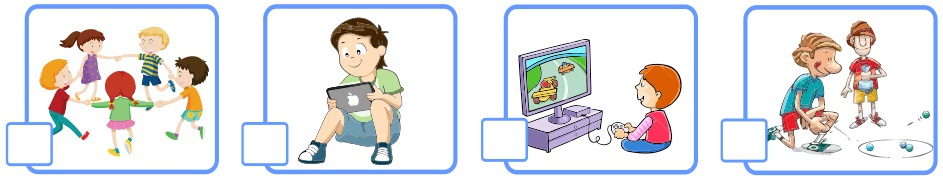 6.- ¿Qué es una actividad recreativa?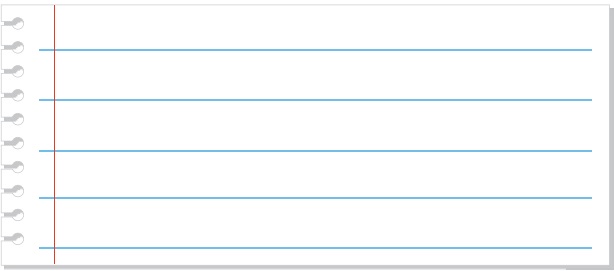 7.- Marca con una        lo que se puede percibir con el olfato.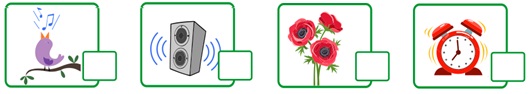 8.- Marca con una        lo que se puede percibir con el gusto.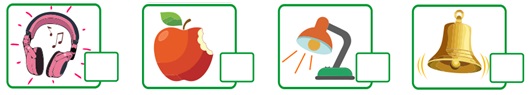 9.- Encierra la parte del cuerpo con la que percibimos los olores.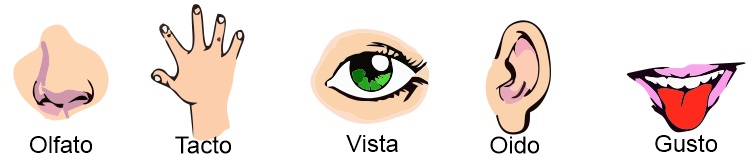 10 al 12.- Escribe el sabor principal de cada alimento: salado, dulce o amargo.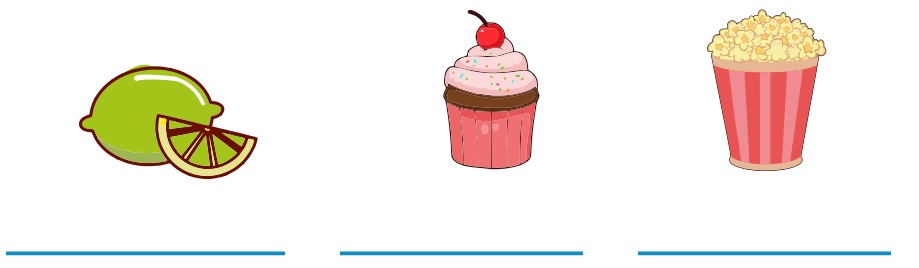 13 y 14.- Encierra los sentidos que te permiten identificar los sabores.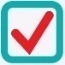 15.- Marca con una       la imagen en la que los niños cuidan su sentido del gusto.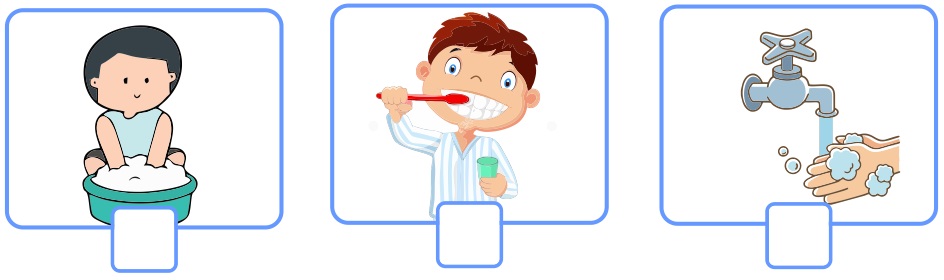 16.- ¿Cómo puedes cuidar tu sentido del olfato?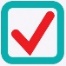 17.- Marca con una       el objeto en el que hay un gas.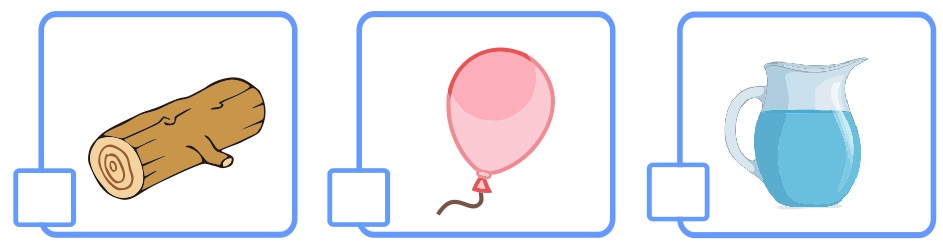 18 al 20.- Escribe sólido, líquido o gas, en el lugar que le corresponde.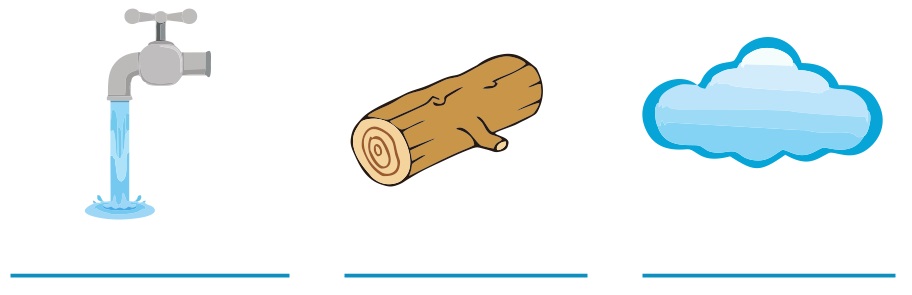 Marca con una       la respuesta correcta.23 al 26.- Relaciona con una línea las estaciones del año con sus características.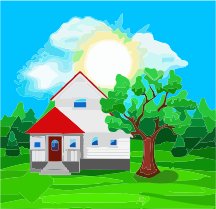 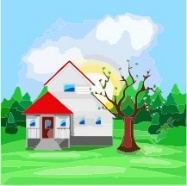 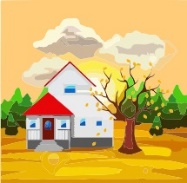 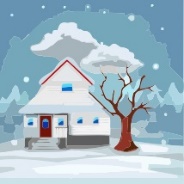 27 al 29.- ¿Qué acciones de las personas afectan el medio? 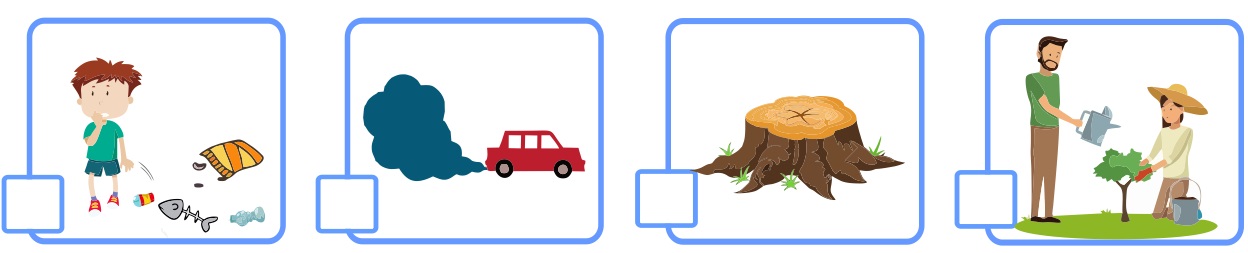 
30 al 32.- Escribe tres acciones para proteger el medio.Marca con una        la respuesta correcta.1.- ¿Qué enfermedad respiratoria es causada por el coronavirus SARS-Cov-2?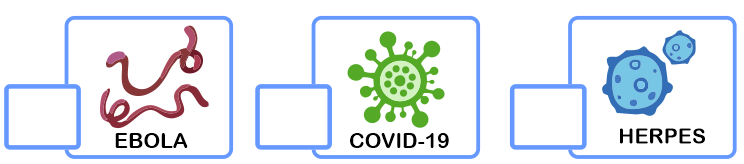 2 y 3.- ¿Qué estrategias se han implementado para combatir el Covid-19?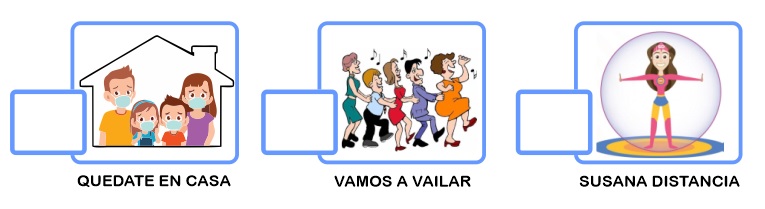 4 al 6.- Son acciones útiles para prevenir el Covid-19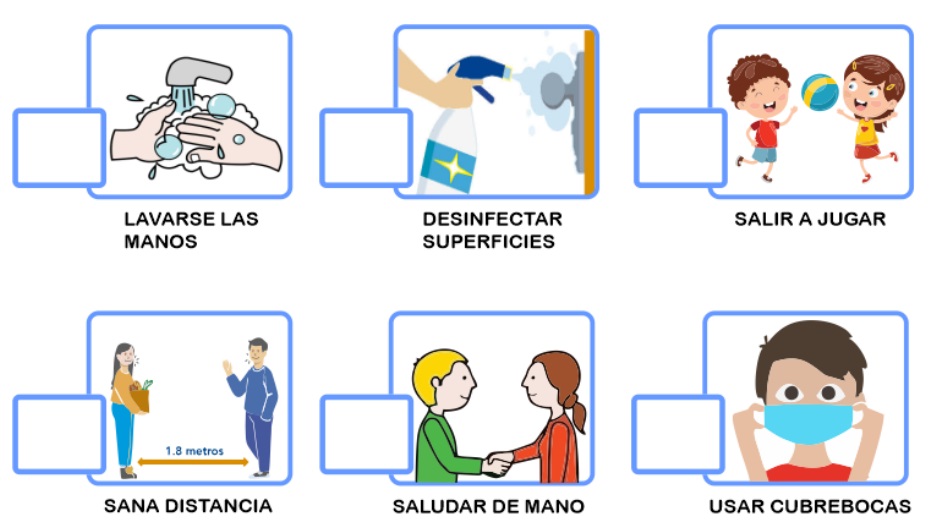 Marca con una        la respuesta correcta.7 al 9.- Son algunos síntomas que puede causar la enfermedad de Covid-19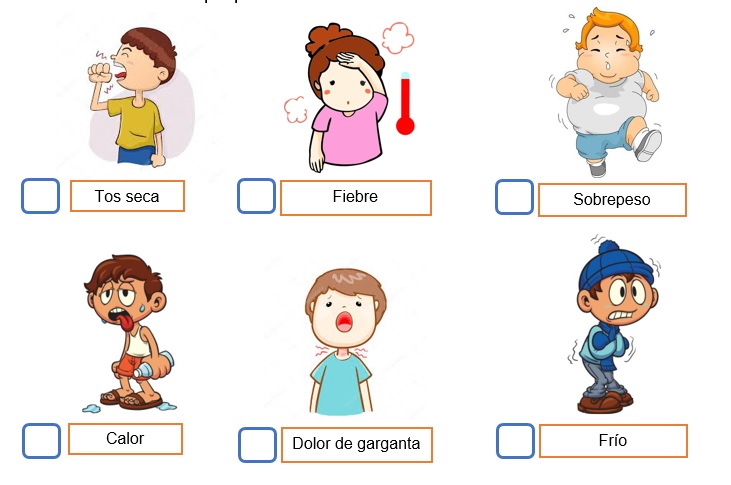 10.- Es un ejemplo de sana distancia.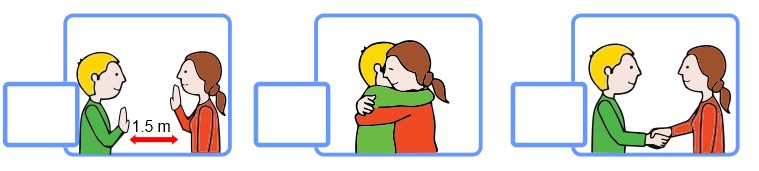 CicloEscolar.mx ® 2021-2022Este examen fue elaborado exclusivamente para www.cicloescolar.mx.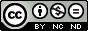 Visita: https://www.cicloescolar.mxEste examen fue elaborado exclusivamente para www.cicloescolar.mx.Si utilizas estos materiales en tu página web deberás atribuir autoría a cicloescolar.mxE incluir un código en el post o entrada donde compartes los materiales de cicloescolar.mx